The extremes of cultural relativism and ethical imperialism in international business ethics.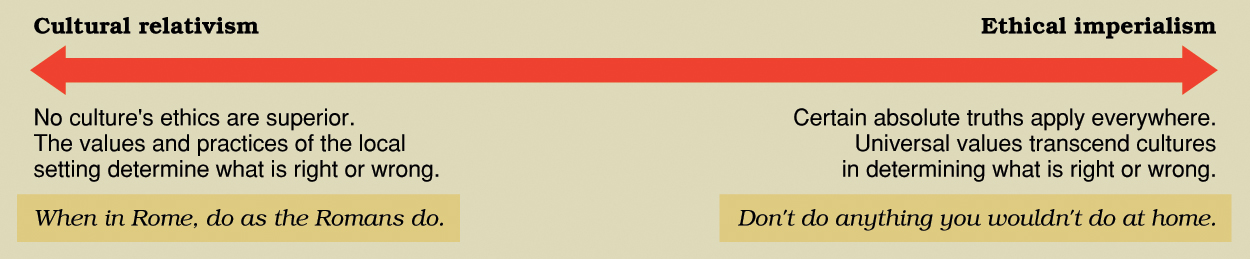 